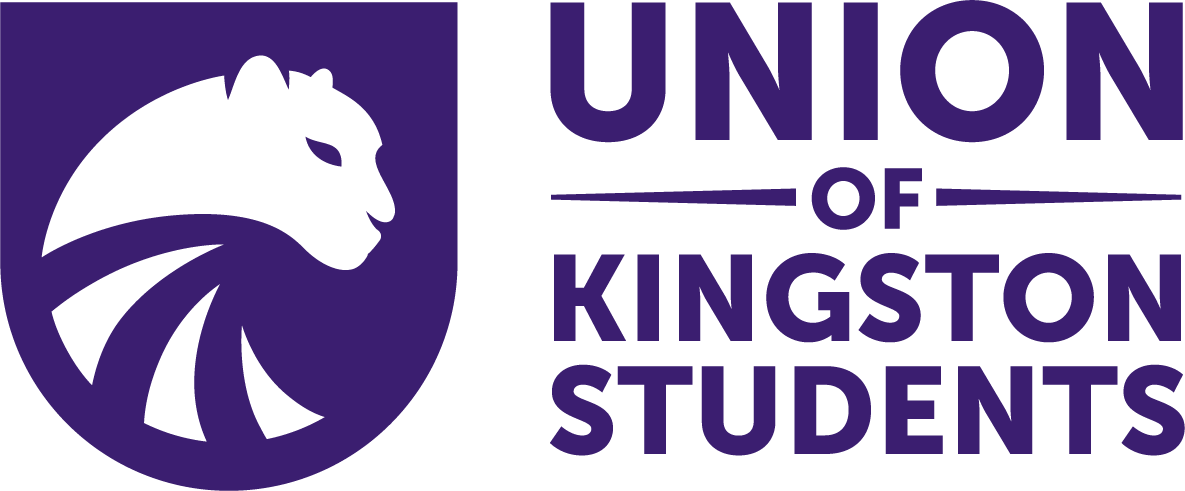 Student-Led Volunteering Project Proposal Form*If a recurring event then list date as “Monthly” or “Every Wednesday” etc.Please complete this section with as much detail as possible.Budgeting your eventExpected IncomeExpenditure Costs including VATActivity Proposal Summary
This Volunteering Project Proposal Form should be signed by a minimum of TWO current students who are part of the delivery team.  If you require funding to deliver this activity, you may request a grant from the Volunteer Office. Please complete the section below. This will be considered by the Volunteer Office and you will be informed by the Volunteering Coordinator after a decision has been made.For Volunteer Coordinator purposes onlyName of EventType of EventProposed Date of Event *Target AudienceProposed Location of EventExpected Numbers to Attend Contact details for event organisersContact details for event organisersContact details for event organisersNameRoleEmailPhoneWhat are you planning to do?What are the aims and objectives of the event?Will you have a team of volunteers to help with your event? Please outline who they are and what they will be responsible for.Please provide information of any specialist equipment that may be required.  Will there be a door charge or donation made?DescriptionPriceExpected numbersTotal incomeActual (to be completed by Volunteering Coordinator)Student£ ££Non-student£ ££External sponsorship£ ££Other income£ ££Total expected income£ £ £ £TypeTypeEstimated (to be completed by Society)Actual (to be completed by Volunteering Coordinator)Venue Hire/ Accommodation/ FacilitiesVenue Hire/ Accommodation/ Facilities£ Entertainment/ Live ActsEntertainment/ Live Acts£ Guest SpeakersGuest Speakers£ Promotion MaterialPromotion Material£ DecorationsDecorations£ EquipmentEquipment£ PrizesPrizes£ RefreshmentsRefreshments£ TransportTransport£ SecuritySecurity£ Other (Please Specify)£ Total ExpenditureTotal Expenditure£ Total expected income £Total budgeted expenditure£ Event profit/loss *include a + or -£ NameSignaturePositionFunding Request from Volunteer Office£ Reasons for Funding RequestApproved/RejectedReason for rejectionSignatureDate